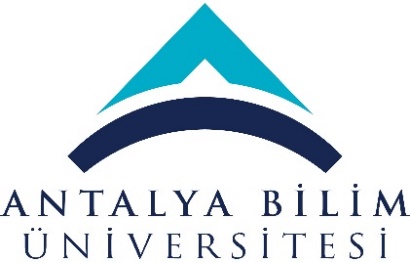 T.C.ANTALYA BİLİM ÜNİVERSİTESİMÜHENDİSLİK FAKÜLTESİ.......... BÖLÜMÜ……. LABORATUVARINA AİT DEMİRBAŞ LİSTESİTarihLaboratuvar Sorumlusu:Laboratuvar Yerinin Adı:Sıra NoSicil No(Varsa Eski Sicil No)MarkaMalzeme Koduİş Kaleminin Adı ve Kısa Açıklaması (Özellikleri)Birimi ve MiktarıProje Türü(Hangi Proje Kapsamında Alındığı Hk.)Demirbaş NumarasıMakine-Teçhizatın Çalışma DurumuMakine-Teçhizatlara Ait Garanti Belgeleri ile Kullanma Kılavuzları Hk.123